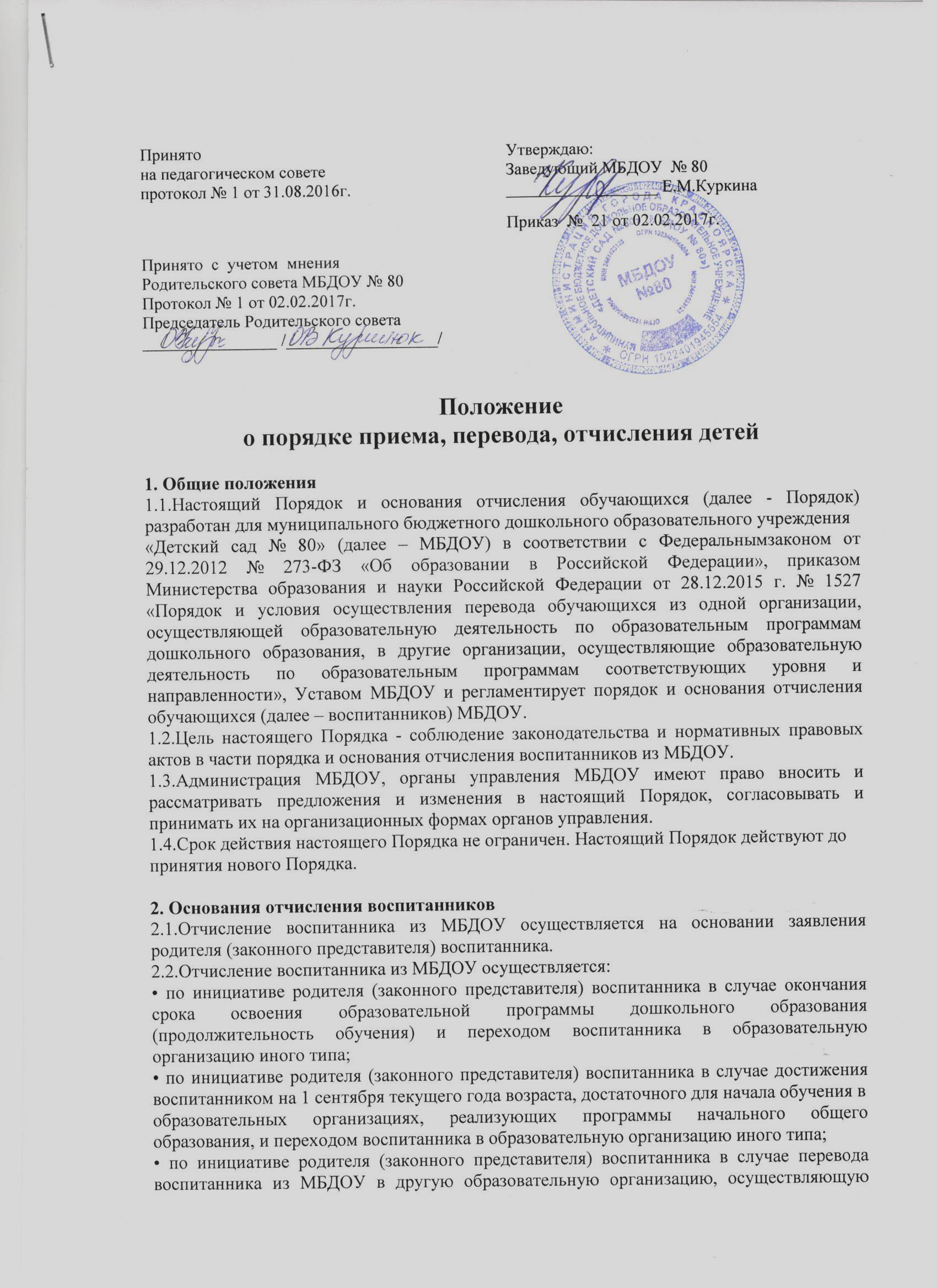 образовательную деятельность по образовательным программам дошкольного образования в группах соответствующей направленности;• по инициативе родителя (законного представителя) воспитанника в случае перевода воспитанника из МБДОУ в другую образовательную организацию, осуществляющую образовательную деятельность по образовательным программам дошкольного образования в группах иной направленности;• по инициативе родителя (законного представителя) воспитанника в случае получения воспитанником дошкольного образования вне МБДОУ в форме семейного образования;• в порядке перевода воспитанника в случае прекращения деятельности МБДОУ;• в порядке перевода воспитанника в случае аннулирования действия лицензии на осуществление образовательной деятельности;• в порядке перевода воспитанника в случае приостановления действия лицензии на осуществление образовательной деятельности.3. Порядок отчисления воспитанниковОтчисление воспитанника из МБДОУ осуществляется в следующем порядке:3.1.Родитель (законный представитель) воспитанника подаёт заявление об отчислении суказанием причины.3.2.На основании заявления родителя (законного представителя) воспитанника заведующий МБДОУ издает распорядительный акт (приказ) об отчислении воспитанника с указанием причины.Информация об отчислении воспитанника из МБДОУ фиксируются в Книге учета движения детей.3.3.Родителю (законному представителю) воспитанника выдаётся медицинская карта ребёнка.3.4.Распорядительный акт об отчислении воспитанника в МБДОУ в трехдневный срок после  издания размещается на информационном стенде МБДОУ и на официальном сайте МБДОУ в информационно-телекоммуникационной сети «Интернет». Длительность нахождения распорядительного акта об отчислении воспитанника из МБДОУ на информационном стенде – 3 рабочих дня.3.5.Информация об отчислении воспитанника передаётся учредителю.3.6.Личное дело отчисленного воспитанника передаётся в архив и хранится в МБДОУ всоответствии с номенклатурой дел МБДОУ.